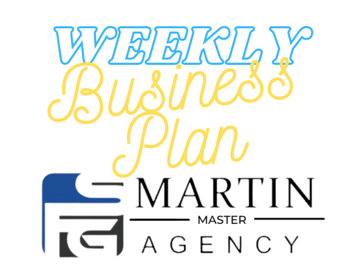 Send this business report to your entire hierarchy weekly (suggest Friday evening, Monday at the latest) and copy hierarchy up to Miranda if you wish! Miranda@mirandamartin.comStart with the MetricsImmediate Upline name Leads Purchased (Type and Quantity of each): Dials Made (Goal vs Actual): Contacts Made:Appointments Set (Goal vs Actual): Presentations Made (Goal vs Actual): Families Helped: APV (Goal vs Actual): Are you full time or part time? How many QRS forms did you submit? For Builder (Elite Builders Club please see separate template)& include projections for next week: 
> Interview Count & Packets Back
> Team Appointments Set & Team APVReflecting on the week, be specific in capturing:What went well: 
What didn’t go so well: Plan to improve; what do you expect from yourself?\Projection for upcoming week:1.Lead Order:2. Dials/Appts:3. Presentations:4. APV/Apps Submit/Issued:6. QRS Forms Submit:**SEND RECORDINGS OF AT LEAST 3 CALLS**“EVEN IF YOU ARE ON THE RIGHT TRACK, YOU WILL GET RUN OVER IF YOU JUST SIT THERE” –WILL ROGERS 